The information requested in this survey is needed to prepare a report on grape production and season average price by variety for the 2016 crop.  Your report is needed to make the estimates as accurate as possible, even if you did not produce any grapes this year.Please complete and return this report in the enclosed envelope which does not need a stamp.  Your individual report is confidential and used only with other reports for statistical purposes.  Thanks for your cooperation.Space for notes and comments about your grape cropGRAPE VARIETY INQUIRY– 2016 CROP   OMB No. 0535-0039  Approval Expires: 8/31/2016Project Code: 458   QID:   OMB No. 0535-0039  Approval Expires: 8/31/2016Project Code: 458   QID:   OMB No. 0535-0039  Approval Expires: 8/31/2016Project Code: 458   QID:   OMB No. 0535-0039  Approval Expires: 8/31/2016Project Code: 458   QID:   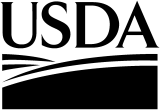 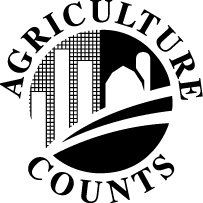 NATIONALAGRICULTURALSTATISTICSSERVICEUSDA/NASS – TexasSouthern Plains RegionPO Box 70 Austin, TX 78767-0070 Phone:  1-800-626-3142 Fax:  1-855-270-2725 e-mail:  NASSRFOSPR@nass.usda.govUSDA/NASS – TexasSouthern Plains RegionPO Box 70 Austin, TX 78767-0070 Phone:  1-800-626-3142 Fax:  1-855-270-2725 e-mail:  NASSRFOSPR@nass.usda.govUSDA/NASS – TexasSouthern Plains RegionPO Box 70 Austin, TX 78767-0070 Phone:  1-800-626-3142 Fax:  1-855-270-2725 e-mail:  NASSRFOSPR@nass.usda.govPlease make corrections to name, address and ZIP Code, if necessary.The information you provide will be used for statistical purposes only. In accordance with the Confidential Information Protection provisions of Title V, Subtitle A, Public Law 107–347 and other applicable Federal laws, your responses will be kept confidential and will not be disclosed in identifiable form to anyone other than employees or agents. By law, every employee and agent has taken an oath and is subject to a jail term, a fine, or both if he or she willfully discloses ANY identifiable information about you or your operation. Response is voluntary.According to the Paperwork Reduction Act of 1995, an agency may not conduct or sponsor, and a person is not required to respond to, a collection of information unless it displays a valid OMB control number. The valid OMB control number for this information collection is 0535-0039.  The time required to complete this information collection is estimated to average 15 minutes per response, including the time for reviewing instructions, searching existing data sources, gathering and maintaining the data needed, and completing and reviewing the collection of information.Please make corrections to name, address and ZIP Code, if necessary.The information you provide will be used for statistical purposes only. In accordance with the Confidential Information Protection provisions of Title V, Subtitle A, Public Law 107–347 and other applicable Federal laws, your responses will be kept confidential and will not be disclosed in identifiable form to anyone other than employees or agents. By law, every employee and agent has taken an oath and is subject to a jail term, a fine, or both if he or she willfully discloses ANY identifiable information about you or your operation. Response is voluntary.According to the Paperwork Reduction Act of 1995, an agency may not conduct or sponsor, and a person is not required to respond to, a collection of information unless it displays a valid OMB control number. The valid OMB control number for this information collection is 0535-0039.  The time required to complete this information collection is estimated to average 15 minutes per response, including the time for reviewing instructions, searching existing data sources, gathering and maintaining the data needed, and completing and reviewing the collection of information.Please make corrections to name, address and ZIP Code, if necessary.The information you provide will be used for statistical purposes only. In accordance with the Confidential Information Protection provisions of Title V, Subtitle A, Public Law 107–347 and other applicable Federal laws, your responses will be kept confidential and will not be disclosed in identifiable form to anyone other than employees or agents. By law, every employee and agent has taken an oath and is subject to a jail term, a fine, or both if he or she willfully discloses ANY identifiable information about you or your operation. Response is voluntary.According to the Paperwork Reduction Act of 1995, an agency may not conduct or sponsor, and a person is not required to respond to, a collection of information unless it displays a valid OMB control number. The valid OMB control number for this information collection is 0535-0039.  The time required to complete this information collection is estimated to average 15 minutes per response, including the time for reviewing instructions, searching existing data sources, gathering and maintaining the data needed, and completing and reviewing the collection of information.Please make corrections to name, address and ZIP Code, if necessary.The information you provide will be used for statistical purposes only. In accordance with the Confidential Information Protection provisions of Title V, Subtitle A, Public Law 107–347 and other applicable Federal laws, your responses will be kept confidential and will not be disclosed in identifiable form to anyone other than employees or agents. By law, every employee and agent has taken an oath and is subject to a jail term, a fine, or both if he or she willfully discloses ANY identifiable information about you or your operation. Response is voluntary.According to the Paperwork Reduction Act of 1995, an agency may not conduct or sponsor, and a person is not required to respond to, a collection of information unless it displays a valid OMB control number. The valid OMB control number for this information collection is 0535-0039.  The time required to complete this information collection is estimated to average 15 minutes per response, including the time for reviewing instructions, searching existing data sources, gathering and maintaining the data needed, and completing and reviewing the collection of information.Please make corrections to name, address and ZIP Code, if necessary.The information you provide will be used for statistical purposes only. In accordance with the Confidential Information Protection provisions of Title V, Subtitle A, Public Law 107–347 and other applicable Federal laws, your responses will be kept confidential and will not be disclosed in identifiable form to anyone other than employees or agents. By law, every employee and agent has taken an oath and is subject to a jail term, a fine, or both if he or she willfully discloses ANY identifiable information about you or your operation. Response is voluntary.According to the Paperwork Reduction Act of 1995, an agency may not conduct or sponsor, and a person is not required to respond to, a collection of information unless it displays a valid OMB control number. The valid OMB control number for this information collection is 0535-0039.  The time required to complete this information collection is estimated to average 15 minutes per response, including the time for reviewing instructions, searching existing data sources, gathering and maintaining the data needed, and completing and reviewing the collection of information.Please make corrections to name, address and ZIP Code, if necessary.The information you provide will be used for statistical purposes only. In accordance with the Confidential Information Protection provisions of Title V, Subtitle A, Public Law 107–347 and other applicable Federal laws, your responses will be kept confidential and will not be disclosed in identifiable form to anyone other than employees or agents. By law, every employee and agent has taken an oath and is subject to a jail term, a fine, or both if he or she willfully discloses ANY identifiable information about you or your operation. Response is voluntary.According to the Paperwork Reduction Act of 1995, an agency may not conduct or sponsor, and a person is not required to respond to, a collection of information unless it displays a valid OMB control number. The valid OMB control number for this information collection is 0535-0039.  The time required to complete this information collection is estimated to average 15 minutes per response, including the time for reviewing instructions, searching existing data sources, gathering and maintaining the data needed, and completing and reviewing the collection of information.Please make corrections to name, address and ZIP Code, if necessary.The information you provide will be used for statistical purposes only. In accordance with the Confidential Information Protection provisions of Title V, Subtitle A, Public Law 107–347 and other applicable Federal laws, your responses will be kept confidential and will not be disclosed in identifiable form to anyone other than employees or agents. By law, every employee and agent has taken an oath and is subject to a jail term, a fine, or both if he or she willfully discloses ANY identifiable information about you or your operation. Response is voluntary.According to the Paperwork Reduction Act of 1995, an agency may not conduct or sponsor, and a person is not required to respond to, a collection of information unless it displays a valid OMB control number. The valid OMB control number for this information collection is 0535-0039.  The time required to complete this information collection is estimated to average 15 minutes per response, including the time for reviewing instructions, searching existing data sources, gathering and maintaining the data needed, and completing and reviewing the collection of information.Total acres of all varieties, non-bearing and bearing, and total quantity of all grapes harvested from vineyards you operated or managed in 2016	Non-Bearing AcresBearingAcresQuantity Harvested(Tons)Total acres of all varieties, non-bearing and bearing, and total quantity of all grapes harvested from vineyards you operated or managed in 2016	●__ __●__ __●__ __Please complete the table below for each of the varieties of grapes you grow. Record non-bearing acres, bearing acres, tons harvested and price per ton.  Please note: The total of non-bearing acres, bearing acres, and quantity harvested by variety should sum to the amount reported in item 1. Use the table on back to report any other varieties.Please complete the table below for each of the varieties of grapes you grow. Record non-bearing acres, bearing acres, tons harvested and price per ton.  Please note: The total of non-bearing acres, bearing acres, and quantity harvested by variety should sum to the amount reported in item 1. Use the table on back to report any other varieties.Please complete the table below for each of the varieties of grapes you grow. Record non-bearing acres, bearing acres, tons harvested and price per ton.  Please note: The total of non-bearing acres, bearing acres, and quantity harvested by variety should sum to the amount reported in item 1. Use the table on back to report any other varieties.Please complete the table below for each of the varieties of grapes you grow. Record non-bearing acres, bearing acres, tons harvested and price per ton.  Please note: The total of non-bearing acres, bearing acres, and quantity harvested by variety should sum to the amount reported in item 1. Use the table on back to report any other varieties.Please complete the table below for each of the varieties of grapes you grow. Record non-bearing acres, bearing acres, tons harvested and price per ton.  Please note: The total of non-bearing acres, bearing acres, and quantity harvested by variety should sum to the amount reported in item 1. Use the table on back to report any other varieties.Red VarietiesNon-Bearing AcresBearing AcresQuantity Harvested(Tons)Price Per Ton(Dollars)Black Spanish (Lenoir)	●__ __●__ __●__ __$	●__ __Cabernet Sauvignon	●__ __●__ __●__ __$	●__ __Merlot	●__ __●__ __●__ __$	●__ __Pinot Noir	●__ __●__ __●__ __$	●__ __Primitivo (Zinfandel)	●__ __●__ __●__ __$	●__ __Sangiovese	●__ __●__ __●__ __$	●__ __Syrah/Shiraz	●__ __●__ __●__ __$	●__ __Tempranillo	●__ __●__ __●__ __$	●__ __White VarietiesNon-Bearing AcresBearing AcresQuantity Harvested(Tons)Price Per Ton(Dollars)Blanc Du Bois	●__ __●__ __●__ __$	●__ __Chardonnay	●__ __●__ __●__ __$	●__ __Chenin Blanc	●__ __●__ __●__ __$	●__ __Muscat Canelli (Muscat blanc)	●__ __●__ __●__ __$	●__ __Riesling	●__ __●__ __●__ __$	●__ __Sauvignon Blanc	●__ __●__ __●__ __$	●__ __Viognier	●__ __●__ __●__ __$	●__ __Other Varieties (please specify the name and color)Non-Bearing AcresBearing AcresQuantity Harvested(Tons)Price Per Ton(Dollars)●__ __●__ __●__ __$	●__ __●__ __●__ __●__ __$	●__ __●__ __●__ __●__ __$	●__ __●__ __●__ __●__ __$	●__ __●__ __●__ __●__ __$	●__ __●__ __●__ __●__ __$	●__ __OFFICE USE ONLYOFFICE USE ONLYOFFICE USE ONLYOFFICE USE ONLYOFFICE USE ONLYOFFICE USE ONLYOFFICE USE ONLYOFFICE USE ONLYOFFICE USE ONLYOFFICE USE ONLYOFFICE USE ONLYOFFICE USE ONLYOFFICE USE ONLYOFFICE USE ONLYOFFICE USE ONLYOFFICE USE ONLYResponseResponseRespondentRespondentModeModeEnum.Eval.Change785Change785Office Use for POIDOffice Use for POIDOffice Use for POIDOffice Use for POIDOffice Use for POIDOffice Use for POID1-Comp2-R3-Inac4-Office Hold5-R – Est6-Inac – Est7-Off Hold – Est8-Known Zero99011-Op/Mgr2-Sp3-Acct/Bkpr4-Partner9-Oth99021-Mail2-Tel3-Face-to-Face4-CATI5-Web6-E-mail7-Fax8-CAPI19-Other9903098100785785 789      __  __  __  -  __  __  __  -  __  __  __ 789      __  __  __  -  __  __  __  -  __  __  __ 789      __  __  __  -  __  __  __  -  __  __  __ 789      __  __  __  -  __  __  __  -  __  __  __ 789      __  __  __  -  __  __  __  -  __  __  __ 789      __  __  __  -  __  __  __  -  __  __  __1-Comp2-R3-Inac4-Office Hold5-R – Est6-Inac – Est7-Off Hold – Est8-Known Zero99011-Op/Mgr2-Sp3-Acct/Bkpr4-Partner9-Oth99021-Mail2-Tel3-Face-to-Face4-CATI5-Web6-E-mail7-Fax8-CAPI19-Other99030981007857851-Comp2-R3-Inac4-Office Hold5-R – Est6-Inac – Est7-Off Hold – Est8-Known Zero99011-Op/Mgr2-Sp3-Acct/Bkpr4-Partner9-Oth99021-Mail2-Tel3-Face-to-Face4-CATI5-Web6-E-mail7-Fax8-CAPI19-Other9903098R. Unit785785Optional UseOptional UseOptional UseOptional UseOptional UseOptional Use1-Comp2-R3-Inac4-Office Hold5-R – Est6-Inac – Est7-Off Hold – Est8-Known Zero99011-Op/Mgr2-Sp3-Acct/Bkpr4-Partner9-Oth99021-Mail2-Tel3-Face-to-Face4-CATI5-Web6-E-mail7-Fax8-CAPI19-Other9903098921785785407408408990699169916S/E NameS/E NameS/E NameS/E NameS/E NameS/E NameRespondent Name: 9911Phone:    9910       MM        DD        YYDate:   